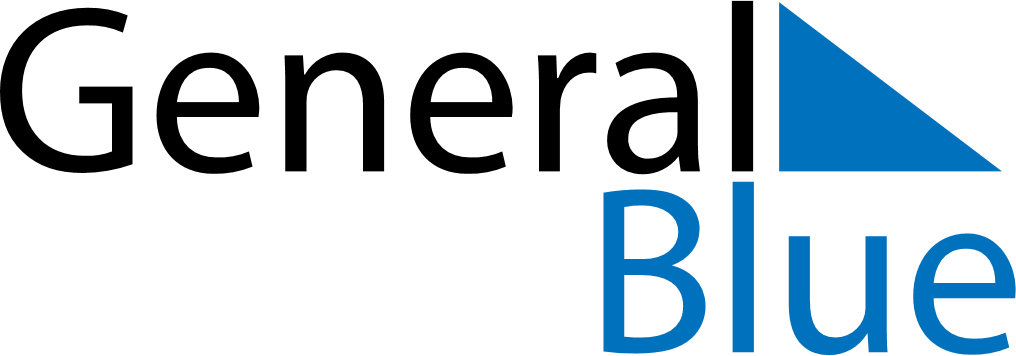 Meal PlannerSeptember 10, 2023 - September 16, 2023Meal PlannerSeptember 10, 2023 - September 16, 2023Meal PlannerSeptember 10, 2023 - September 16, 2023Meal PlannerSeptember 10, 2023 - September 16, 2023Meal PlannerSeptember 10, 2023 - September 16, 2023Meal PlannerSeptember 10, 2023 - September 16, 2023Meal PlannerSeptember 10, 2023 - September 16, 2023Meal PlannerSeptember 10, 2023 - September 16, 2023SundaySep 10MondaySep 11TuesdaySep 12WednesdaySep 13ThursdaySep 14FridaySep 15SaturdaySep 16BreakfastLunchDinner